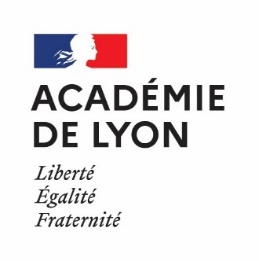 BACCALAUREAT PROFESSIONNELESTHETIQUE COSMETIQUE PARFUMERIEPÔLES 1 et 2E33 TECHNIQUES DE MAQUILLAGEDOCUMENT D’AIDE À L’EVALUATIONDOCUMENT D’AIDE À L’EVALUATIONC12.2C12.3C22.2C22.3Indicateurs d’évaluationTIISTSC12.2C12.3C22.2C22.3Organisation, installation rationnelle et complète du poste de travailRespect :De la réglementation en vigueurdu confort  du ou de la  client(e)des règles d’hygiène, de sécurité et d’ergonomied’une démarche éco-citoyenned’une durée de réalisation optimiséeLa réalisation tient compte de l’anatomie et la physiologie de la cliente ou du clientMise en danger de la cliente ou de l’esthéticienneManque d’hygièneCertains critères (2 ou 3 critères ne sont pas respectés) Non respect de l’hygiène, Non respect du confort Tous les indicateurs sont pris en compteDurée de réalisation longueTous les indicateurs sont pris en compte C12.2 C12.3 Mettre en œuvre des protocoles de maquillage du visageC12.2 C12.3 Mettre en œuvre des protocoles de maquillage du visageC12.2 C12.3 Mettre en œuvre des protocoles de maquillage du visageC12.2 C12.3 Mettre en œuvre des protocoles de maquillage du visageC12.2 C12.3 Mettre en œuvre des protocoles de maquillage du visageC12.2 C12.3 Mettre en œuvre des protocoles de maquillage du visageRéaliser un maquillage du visageTechnique maîtriséeRésultatsMise en valeur du visageRésultat net Respect des attentes de la cliente Pas de mise en valeur Mauvaise technique Enchaînement incohérent des étapesHors sujetPrestation peu soignéeNon respect des attentes de la clientePrestation très longue et/ou inachevéePeu de mise en valeur du visage de la clienteLa technique est appropriéePrestation convenable mais hésitantePrestation longueMise en valeur du visage de la cliente Pose d’artifice bien réalisé (si présent dans le sujet)Enchaînement logique des étapesBonne maîtrise des techniques Bonne aisance de la prestationPropreté de la réalisationMise en valeur du visage de la clienteRespect des attentes de la clienteOriginalPose d’artifice bien réalisé (si présent dans le sujet)Réaliser des démonstrations d’auto-maquillageConduite d’une séance d’auto-maquillage favorisant la vente et l’utilisation des produits de maquillagePertinence de l’argumentaire Maitrise du geste langage adaptéMauvaise maîtrise du gesteHors sujetAbsence d’argumentaireLangage inadaptéArgumentaire non pertinent et erronéLangage maladroit, ou familierMaîtrise du gesteArgumentaire insuffisamment développé mais justeLangage adaptéBonne maîtrise du gesteArgumentaire pertinentLangage adaptéC22.2 C22.3 Mettre en œuvre des protocoles de techniques de maquillage des onglesC22.2 C22.3 Mettre en œuvre des protocoles de techniques de maquillage des onglesC22.2 C22.3 Mettre en œuvre des protocoles de techniques de maquillage des onglesC22.2 C22.3 Mettre en œuvre des protocoles de techniques de maquillage des onglesC22.2 C22.3 Mettre en œuvre des protocoles de techniques de maquillage des onglesC22.2 C22.3 Mettre en œuvre des protocoles de techniques de maquillage des onglesRéaliser un maquillage des ongles classiques ou fantaisieOURéaliser un maquillage semi-permanent des onglesTechnique maîtriséeRésultat netMise en valeur des onglesTechnicité maitrisée Respect des attentes de la clienteMauvaise maîtrise du gesteHors sujetLa technique est appropriéeUtilisation correcte du matériel, des produitsDurée longueDes hésitationsEnchaînement logique des étapesSoins adaptés au sujet Bonne maîtrise des techniques Bonne aisance de la prestationPropreté de la réalisation